AIEA NAPOLI PER LA MANIFESTAZIONE NAZIONALE VITTIME DEI DISASTRI AMBIENTALI ED INDUSTRIALILo scopo dell'incontro tenuto il pomeriggio del 24 aprile a Napoli tra il sindaco Luigi de Magistris ed i rappresentanti di AIEA, Gabriele Ferruzzi, Medicina Democratica, Paolo Fierro e Parthena, Pasquale Ferri, promosso dal presidente di Memoria Condivisa e il Comitato Sopravvissuti del Vajont, Mario Arpaia, è stato quello di organizzare il prossimo 9 ottobre nel capoluogo partenopeo una manifestazione nazionale dedicata al ricordo delle vittime dei disastri ambientali ed industriali. Seminari, convegni ma anche spettacoli per mostrare ai napoletani e all'Italia intera che un futuro migliore è possibile; anche se lo si deve edificare sulle ceneri di un pessimo passato. La data non è casuale, poiché è già segnata sul calendario come ricorrenza per celebrare la memoria delle vittime cadute a causa dell'incuria criminale dell'uomo. Il sindaco si è mostrato fortemente interessato all'iniziativa «Inviatemi quanto prima un progetto specifico e darò mandato ad alcuni miei collaboratori di seguirvi passo passo nell'organizzazione».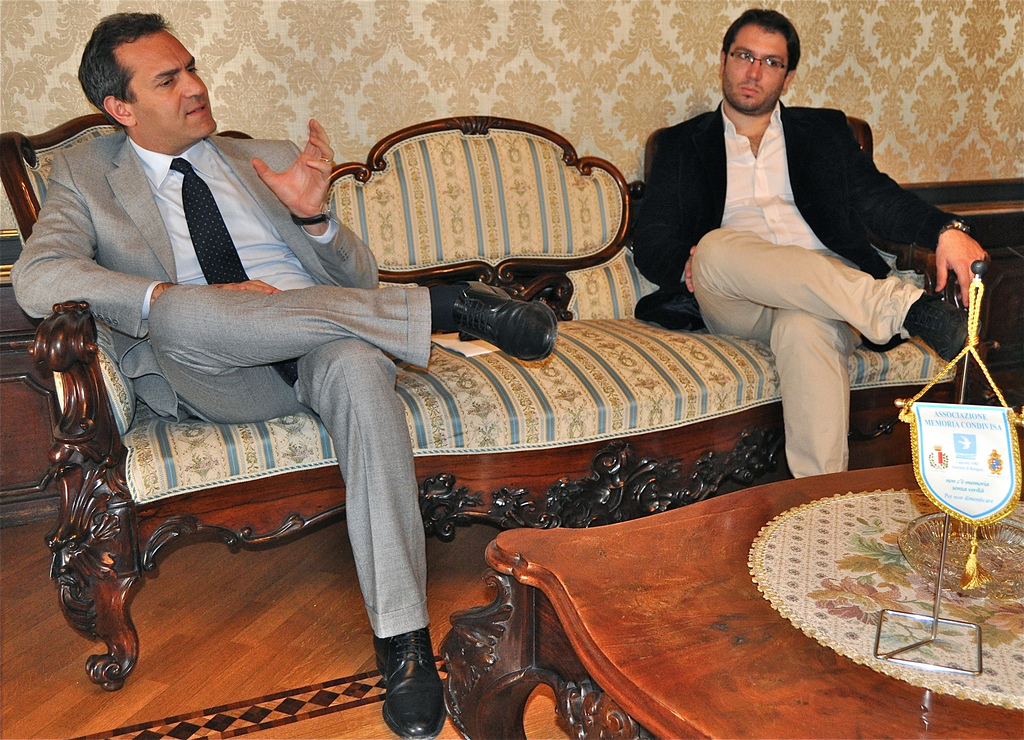 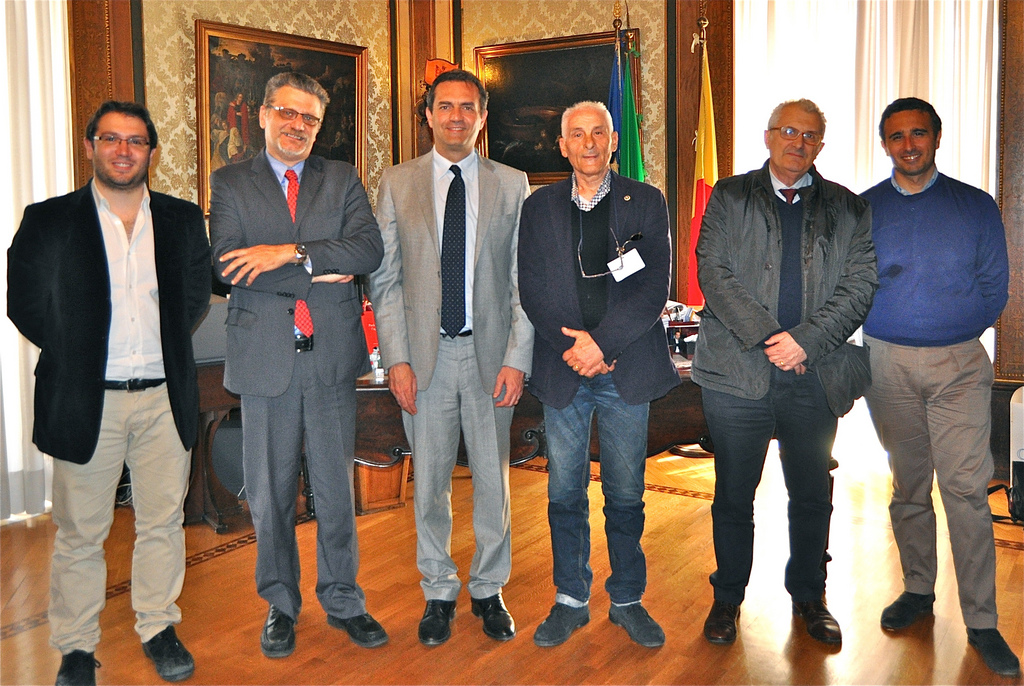 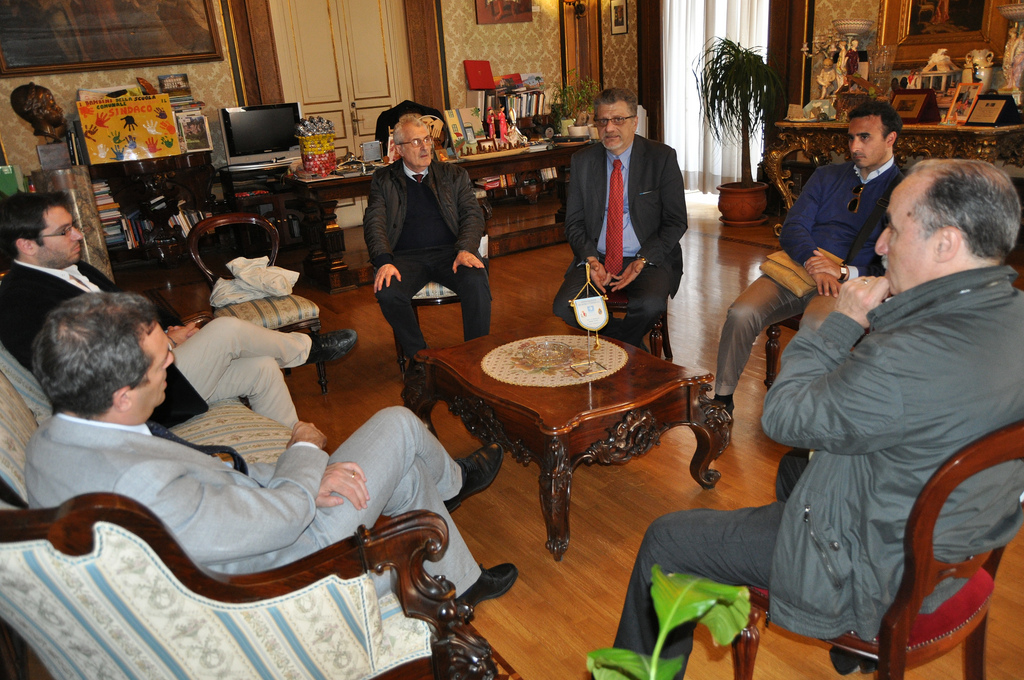 